Fill In The Blanks…	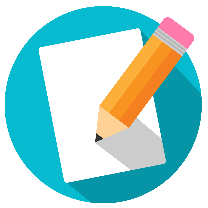 Simplifying Expressions by DividingQuestionWrite Each Term Separately Simplify Each Variable AnswerQuestionWrite Each Term Separately Simplify Each Variable Answer